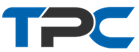         Application for EmploymentThis form has three parts:You must fill out Part 1 to provide the information we need to consider your application.We only need you to fill out Part 2 for posts where we have to carry out additional screening procedures, for example, DBS checks. You should only fill it in if we have told you that it needs to be completed.Part 3 is optional but if you fill it out it will help us to make sure that our equal opportunities policy works and that we are advertising in the right places. It will also give us some information that we will need if we employ you. We will separate this part from the rest of the form when we get it. We will not use it as part of the selection process. PART 1PERSONAL DETAILSEDUCATION, QUALIFICATIONS & TRAININGEducation below degree levelWe do not need full details of your GCSEs and A-Levels (or equivalent qualifications). Please give your total number of GCSEs and A-Levels (or equivalents) at grades A*-C. Please use the Other details section of the table to give any other information which is relevant, for example, if you have a GCSE or A-Level in a subject that is relevant to this job, if you have AS-Levels or if you have overseas qualifications.Education at or above Degree Level and TrainingStarting with the most recent, please give details of your education at or above degree level and any training which is relevant to your application. We may ask you to produce qualification certificates if we ask you to come to an interview.Professional Body MembershipPlease give details of any professional body membership which you hold.CAREER HISTORY 	Starting with the present, please give details of your full career history. As well as employment, please include any periods of voluntary work, travel, career breaks and unemployment. If you have worked for the Agency before, we may ask the relevant Consultant about your employment record.	SUITABILITY FOR THE ROLEPlease review the requirements of the role and provide evidence of how you meet these, using specific examples. It is often helpful to deal with each requirement under a separate heading. Please do not change the font size used below or type more than three sides (or write more than the equivalent by hand).REFERENCESPlease provide details of two people (not relatives or friends) who will each provide an employer’s reference. One of these referees must be your current or most recent employer. If you do not have a current or recent employer, please provide details of your lecturer/course tutor/unpaid work employer etc.First referenceSecond referenceREQUEST FOR REASONABLE ADJUSTMENTS TO THE SELECTION PROCESSWe welcome applications from individuals with disabilities and are committed to ensuring fair treatment throughout the recruitment process. We will make adjustments to enable applicants to compete to the best of their ability wherever it is reasonable to do so, and, if successful, to assist them during their employment. We encourage applicants to declare their disabilities in order that any special arrangements, particularly for the selection process, can be accommodated. Applicants or employees can declare a disability at any time. If you wish to do so, please enter any reasonable adjustments connected with a disability which you require to be made to the selection process in the box below. If, however, you would prefer to discuss any special arrangements with us, please contact the person specified in the job advert or Further Information document as the point of contact for this vacancy. Alternatively, you may contact yvette.keouski@transpluscare.co.ukAPPLICANT DECLARATIONPlease read the statements below and then sign and date to confirm your acceptance of them.PART 2INFORMATION FOR ADDITIONAL SCREENING PURPOSES (SELECTED APPLICATIONS ONLY)For some jobs, we have to make extra checks to ensure that applicants are suitable and/or that it is legal for us to employ them. If such checks apply to this job then we will have asked you to complete one or more sections of Part 2 in the advert or Further Information document for the vacancy. Do not complete any section of Part 2 unless we tell you that you must. If you are not clear about what you have to do, please ask the department to which you are applying.Section A: for applications to positions which are eligible for a security checkBy making this application, I confirm that:I understand that any offer of employment from TPC for this position will be conditional upon the satisfactory outcome of security screening checks that are required for, and relevant to, the appointment. If I receive a conditional offer of employment for this position, I will consent to undergoing required security screening checks, conducted by TPC and/or a third party external security screening service acting on behalf of TPC. I agree that my name, telephone number and email address may be provided to a third party external security screening service acting on behalf of TPC once I have accepted any conditional offer of employment for this position so that they may contact me to initiate the screening process.If applicable, I have provided any details regarding my background and security matters that I believe TPC should be aware of in the box below.Section B: for applications to positions which are eligible for a Disclosure and Barring Service checkYou are applying for a job which is exempt from the provisions of the Rehabilitation of Offenders Act 1974. This means that we will conduct a criminal records check on the successful applicant through the Disclosure and Barring Service (DBS – https://www.gov.uk/government/organisations/disclosure-and-barring-service).You must now disclose any pending criminal proceedings, cautions or convictions against you (spent and unspent) which are not “protected”. Protected matters – usually old, minor cautions and convictions – will be filtered out when the DBS responds to our request for a check and you need not disclose them. The DBS has guidance on which cautions/convictions are subject to filtering: https://www.gov.uk/government/uploads/system/uploads/attachment_data/file/240164/Filtering_guidance_v1_5.pdf. If the role you are applying for involves working with children or adults in regulated activity, the law requires that you must also inform us if you have been barred from such employment.If you do not disclose now something that is revealed by the DBS check then we may withdraw any conditional offer we have made (or dismiss you if you have begun employment), and we may report you to the DBS. We will treat the information you provide to us here confidentially and it will not be used unfairly against you. Nothing you declare here will automatically prevent you from being appointed (unless required by law). We may wish to discuss it with you if you are invited to interview. Any information revealed through the DBS check will also be discussed with you.PART 3 MEDIA AND EQUAL OPPORTUNITIES MONITORING (OPTIONAL)TPC is an equal opportunities employer and is committed to treating all job applications on their merits. We will use the information collected from this optional part of the application for statistical and monitoring purposes so that we can make sure that our equal opportunities policy is working. We will separate this part from the rest of the form when we get it. We will not use it as part of the selection process. Sensitive information will be used by TPC to generate anonymised statistics that will never be presented in a form that allows individuals to be identified. There is an option to tick “prefer not to say” for sensitive questions. If you do not provide any answer for a question, then we treat you as having ticked “prefer not to say”.If we employ you, we will have to know your gender and date of birth in order to make sure you pay the right amount of tax and National Insurance contributions. Where the post you have applied for has a retirement age, we will also use your date of birth to work out your expected date of retirement. If you choose not to provide information on your gender and date of birth now, we will ask you for it again upon appointment.Advertising SourceGenderDate of BirthNationalityEthnic OriginHESA tells us what categories we have to use when we collect ethnicity data. In addition, the Equality and Human Rights Commission recommends these categories. Our use of these categories does not mean that the University thinks that they are the most appropriate.
DisabilityHESA tells us what categories we have to use when we collect disability data. Our use of these categories does not mean that the University thinks that they are the most appropriate.Religious beliefsSexual orientationGender identityOnline applicationsTPC has a system which allows some jobs to be applied for online. The system isn’t yet in use for every job, so please answer this question only if you have asked for a paper application form because you cannot use our online system. This will help us to improve the system so that more people can use it in future.Position applied forVacancy referenceApplicant reference (office use only)How did you hear about this job?TitleMr / Mrs / Ms / Miss / Dr / Other:Given name(s)Family nameCurrent addressPost codePrimary telephoneSecondary telephoneE-mail addressImmigration statusAre you a settled worker (i.e. do you have the permanent right to work in the UK – for example as a British or EEA citizen)?Yes ☐      No ☐If no, do you already have temporary permission to work in the UK?Yes ☐      No ☐If yes, please specify your visa type and visa end date:UK National Insurance number (where held)Please tell us about the languages you can speak and/or write: Please tell us about the languages you can speak and/or write: Please tell us about the languages you can speak and/or write: Please tell us about the languages you can speak and/or write: Please tell us about the languages you can speak and/or write: Please tell us about the languages you can speak and/or write: Please tell us about the languages you can speak and/or write: Please tell us about the languages you can speak and/or write: Please tell us about the languages you can speak and/or write: Please tell us about the languages you can speak and/or write: Please tell us about the languages you can speak and/or write: Please tell us about the languages you can speak and/or write: Please tell us about the languages you can speak and/or write: Please tell us about the languages you can speak and/or write: Please tell us about the languages you can speak and/or write: Please tell us about the languages you can speak and/or write: Language I can speak this language I can speak this language I can write in this language I can write in this language             My level of skill is…             My level of skill is…             My level of skill is…             My level of skill is…             My level of skill is…             My level of skill is…             My level of skill is…             My level of skill is…             My level of skill is…             My level of skill is…             My level of skill is…                                                             Do you have an NVQ/QCF level 2 (or above) in Health & Social Care? Do you have an NVQ/QCF level 2 (or above) in Health & Social Care? Do you have an NVQ/QCF level 2 (or above) in Health & Social Care? Do you have an NVQ/QCF level 2 (or above) in Health & Social Care? Do you have an NVQ/QCF level 2 (or above) in Health & Social Care? Do you have an NVQ/QCF level 2 (or above) in Health & Social Care? Do you have an NVQ/QCF level 2 (or above) in Health & Social Care? Do you have an NVQ/QCF level 2 (or above) in Health & Social Care? Do you have an NVQ/QCF level 2 (or above) in Health & Social Care? Yes Yes   No  Have you completed the Care Certificate (England only)? Have you completed the Care Certificate (England only)? Have you completed the Care Certificate (England only)? Have you completed the Care Certificate (England only)? Have you completed the Care Certificate (England only)? Have you completed the Care Certificate (England only)? Have you completed the Care Certificate (England only)? Have you completed the Care Certificate (England only)? Have you completed the Care Certificate (England only)? Yes Yes   No  If you answered ‘yes’ to either of the above, you must provide a certificate or other evidence of completion. If you answered ‘yes’ to either of the above, you must provide a certificate or other evidence of completion. If you answered ‘yes’ to either of the above, you must provide a certificate or other evidence of completion. If you answered ‘yes’ to either of the above, you must provide a certificate or other evidence of completion. If you answered ‘yes’ to either of the above, you must provide a certificate or other evidence of completion. If you answered ‘yes’ to either of the above, you must provide a certificate or other evidence of completion. If you answered ‘yes’ to either of the above, you must provide a certificate or other evidence of completion. If you answered ‘yes’ to either of the above, you must provide a certificate or other evidence of completion. If you answered ‘yes’ to either of the above, you must provide a certificate or other evidence of completion. If you answered ‘yes’ to either of the above, you must provide a certificate or other evidence of completion. If you answered ‘yes’ to either of the above, you must provide a certificate or other evidence of completion. If you answered ‘yes’ to either of the above, you must provide a certificate or other evidence of completion. If you answered ‘yes’ to either of the above, you must provide a certificate or other evidence of completion. If you answered ‘yes’ to either of the above, you must provide a certificate or other evidence of completion. If you answered ‘yes’ to either of the above, you must provide a certificate or other evidence of completion. If you answered ‘yes’ to either of the above, you must provide a certificate or other evidence of completion. When did you leave full-time education? When did you leave full-time education? When did you leave full-time education? When did you leave full-time education? When did you leave full-time education? When did you leave full-time education? Month  Month  Month  Month  Year Year Year Year Year Year Year Year The total number of GCSEs (or equivalent) I have at Grade A* to C isThe total number of A-Levels (or equivalent) I have at Grade A* to C isOther details of education below degree levelOther details of education below degree levelSubjectQualification level (if applicable)Grade (if applicable)Place of learningStart dateEnd 
dateProfessional bodyMembership levelStart dateStart date(MONTH & YEAR)End 
date(MONTH & YEAR)EmployerJob title and key responsibilitiesReason for leaving or notice period (where applicable) NamePositionAddress:Telephone numberE-mail addressDates of EmploymentMay we contact this referee during the recruitment process and before any offer of employment has been made to you? Yes  ☐  No ☐NamePositionAddressTelephone numberE-mail addressDates of EmploymentMay we contact this referee during the recruitment process and before any offer of employment has been made to you?Yes   ☐  No ☐I understand how TPC will use and store my personal data, having read the Privacy Policy and GDPR Consent Form.I confirm that the information I have given in this application for employment form and any supporting documents is correct and complete.I understand that failure to disclose any relevant information or the provision of false information may lead to dismissal / withdrawal of any offer of employment made to me. I understand that TPC may check all or any of the information provided as part of my application or given in references.I understand that an appointment, if offered, will be subject to the receipt of references, and the outcome of any relevant pre-employment checks, which TPC regards as satisfactory.Signature						  Date 			    Do you have any spent or unspent cautions or criminal convictions that are not protected in law?Please note: the filtering rules available at https://www.gov.uk/dbs define which convictions/cautions are protected.Yes  ☐   No ☐ If ‘YES’ please provide further information:Do you have any criminal proceedings pending against you?   Yes ☐   No ☐If ‘YES’ please provide further information:Have you been barred from working with children in regulated activity?Please note: you must only answer this question if you are applying for a position that involves regulated activity with children.Yes ☐   No ☐ If ‘YES’ please provide further information:Have you been barred from working with adults in regulated activity?Please note: you must only answer this question if you are applying for a position that involves regulated activity with adults.Yes ☐   No ☐If ‘YES’ please provide further information:Vacancy referencePost titleApplicant reference (office use only)Where did you first learn about this vacancy?What is your gender?☐	Female☐	Male☐	Prefer not to sayWhat is your date of birth?☐	Prefer not to sayWhich country defines your national identity? Country: ☐	Prefer not to sayWhat is your background?White:☐	British☐	Irish☐	White background – otherMixed:☐	White and Black Caribbean☐	White and Black African☐	White and Asian☐	Mixed background – otherAsian or Asian British:☐	Indian☐	Pakistani☐	Bangladeshi☐	Asian background – otherBlack or Black British:☐	Caribbean☐	African☐	Black background – otherChinese: ☐	ChineseArab 	☐        ArabGypsy or Traveller☐       Gypsy or TravellerOther ethnic group:☐	Other ethnic groupPrefer not to say:☐	Prefer not to sayDo you regard yourself as in any way disabled?☐	Yes☐	No☐	Prefer not to sayIf yes, what is the nature of your disability?Please tick the appropriate box. If you experience more than one type of impairment, please tick the box next to all of the types that apply. If your disability does not fit any of these types, please tick other.☐	Specific learning disability (such as dyslexia or dyspraxia)☐	General learning disability (such as Down’s Syndrome)☐	Cognitive impairment (such as autistic spectrum disorder or resulting 	from head injury)☐	Long-standing illness or health condition (such as cancer, HIV, 	diabetes, chronic heart disease, or epilepsy☐	Mental health condition (such as depression or schizophrenia)☐	Physical impairment or mobility issues (such as difficulty using arms or 	using a wheelchair or crutches)☐	Deaf or serious hearing impairment☐	Blind or serious visual impairment☐	Two or more impairments and/or disabling medical conditions☐	A social/communication impairment such as Asperger’s    syndrome/other autistic spectrum disorder.☐	Other type of disability not listed aboveWhat are your religious beliefs?☐	Buddhist☐	Christian☐	Hindu☐	Jewish☐	Muslim☐	No religion☐	Sikh☐	Spiritual☐	Any other religion or belief☐	Prefer not to sayWhat is your sexual orientation?☐	Bisexual☐	Gay man☐	Gay woman / lesbian☐	Heterosexual☐	Other☐	Prefer not to sayWhat is your gender identity?☐	Gender identity is the same as the gender originally assigned at birth☐	Gender identity is different to the gender originally assigned at birth☐	Prefer not to sayWhy do you need a paper application form?☐	I have a disability and I cannot complete any online form☐	I have a disability and I can complete some online forms but I had 	specific difficulties with this one (please explain what difficulties you 	had below)☐	I have no access to the internet☐	I tried using the online system but had technical difficulties (please 	give details below)☐	Other (specify below)Please give any more details here: